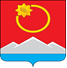 АДМИНИСТРАЦИЯ ТЕНЬКИНСКОГО ГОРОДСКОГО ОКРУГАМАГАДАНСКОЙ ОБЛАСТИП О С Т А Н О В Л Е Н И Е О наделении МБУ «Тенькинская спортивная школа»  правомпо оценке выполнения нормативов испытаний (тестов)Всероссийского физкультурно-спортивного комплекса«Готов к труду и обороне» (ГТО)В соответствии с частью 3 статьи 31.2 Федерального закона  от 4 декабря 2007 г. № 329–ФЗ «О физической культуре и спорте в Российской Федерации», в целях организации и проведения тестирования населения по выполнению нормативов испытаний (тестов) Всероссийского физкультурно-спортивного комплекса «Готов к труду и обороне» (ГТО); руководствуясь Уставом муниципального образования «Тенькинский городской округ» Магаданской области, принятым Решением Собрания представителей Тенькинского городского округа от 16 ноября 2015 г. № 34, администрация Тенькинского городского округа Магаданской области  п о с т а н о в л я е т:1.  Наделить МБУ  «Тенькинская спортивная школа»  правом по оценке выполнения нормативов испытаний (тестов) Всероссийского физкультурно-спортивного комплекса «Готов к труду и обороне» (ГТО).2. Руководителю МБУ «Тенькинская спортивная школа»   организовать работу центра тестирования по выполнению нормативов испытаний (тестов) Всероссийского физкультурно-спортивного комплекса «Готов к труду и обороне» (ГТО).3. Руководителю комитета финансов администрации Тенькинского городского округа обеспечить финансирование деятельности центра тестирования в рамках средств бюджета муниципального образования «Тенькинский городской округ» Магаданской области, предусмотренного на соответствующие цели, в соответствии с поступившей заявкой на финансирование от МБУ «Тенькинская спортивная школа».4. Контроль за исполнением настоящего постановления возложить на  главного специалиста сектора физической культуры, спорта и туризма администрации Тенькинского городского округа Магаданской области Чурсина Д.В.5. Признать утратившим силу постановление администрации Тенькинского городского округа от 15.03.2018 г. № 65-па «О создании центра тестирования Всероссийского физкультурно - спортивного комплекса «Готов к труду и обороне» на территории муниципального образования «Тенькинский городской округ» Магаданской области».6. Настоящее постановление вступает в силу с момента его подписания и подлежит официальному опубликованию (обнародованию).Глава Тенькинского городского округа                                        И.С. Бережной12.08.2019  № 233-пап. Усть-Омчуг